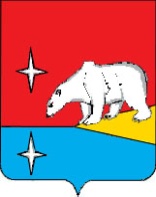 АДМИНИСТРАЦИЯГОРОДСКОГО ОКРУГА ЭГВЕКИНОТПОСТАНОВЛЕНИЕот 5 июня 2019 г.                                      № 213 - па		                                п. ЭгвекинотОб обеспечении связи, организации и принятии мер по оповещению населения и подразделений Государственной противопожарной службы о пожаре в городском округе ЭгвекинотРуководствуясь Федеральными законами от 6 октября 2003 г. № 131-ФЗ «Об общих принципах организации местного самоуправления в Российской Федерации», от 21 декабря 1994 г. № 69-ФЗ «О пожарной безопасности», от 22 июля 2008 г. № 123-ФЗ «Технический регламент о требованиях пожарной безопасности», в целях обеспечении связи, организации и принятия мер по оповещению населения и подразделений Государственной противопожарной службы о пожаре в городском округе Эгвекинот, Администрация городского округа ЭгвекинотПОСТАНОВЛЯЕТ:1. Обязать уполномоченных Главы Администрации городского округа Эгвекинот в соответствующих сельских населенных пунктах:1.1. Оповещать население о пожаре через систему экстренного оповещения населения.1.2. Принимать иные эффективные меры по оповещению населения о пожаре, в том числе с использованием носимых рупорных громкоговорителей.1.3. Оповещать о пожаре через Единую дежурно-диспетчерскую службу городского округа Эгвекинот пожарную охрану, начальника местного пожарно-спасательного гарнизона городского округа Эгвекинот, Отделение надзорной деятельности и профилактической работы по городскому округу Эгвекинот Главного управления МЧС России по Чукотскому автономному округу.1.4. Поддерживать в постоянной готовности имеющиеся стационарные и мобильные средства связи. 2. Обязать Единую дежурно-диспетчерскую службу городского округа Эгвекинот при поступлении сведений о пожаре:2.1. Передавать полученную информацию о пожаре в пожарную охрану, начальнику местного пожарно-спасательного гарнизона городского округа Эгвекинот и в Отделение надзорной деятельности и профилактической работы по городскому округу Эгвекинот Главного управления МЧС России по Чукотскому автономному округу.2.2. Оповещать население о пожарах за пределами населенных пунктов через систему экстренного оповещения населения.2.3. Поддерживать в постоянной готовности имеющиеся стационарные и мобильные средства связи. 3. Обязать организации вне зависимости от форм собственности незамедлительно сообщать в пожарную охрану о возникших пожарах.4. Обязать граждан при обнаружении пожаров немедленно уведомлять о них пожарную охрану.5. Настоящее постановление обнародовать в местах, определенных Уставом городского округа Эгвекинот, и разместить на официальном сайте Администрации городского округа Эгвекинот в информационно-телекоммуникационной сети «Интернет».6. Настоящее постановление вступает в силу со дня обнародования.7. Контроль за исполнением пункта 2 настоящего постановления возложить на МКУ «АХС, ЕДДС, архив ГО Эгвекинот» (Овчарова И.А.).8. Контроль за исполнением настоящего постановления, за исключением пункта 2, оставляю за собой.Первый заместительГлавы Администрации  						  	               А.М. Абакаров